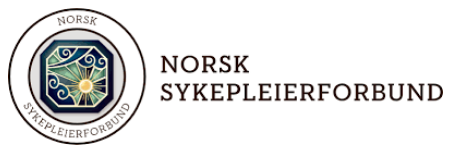 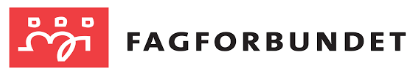 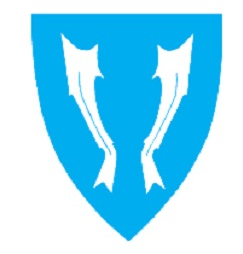 Lokal erklæring om heltid i Vestvågøy kommuneVestvågøy kommune, Fagforbundet, og Norsk Sykepleierforbund vil sammen arbeide for at det skal bygges en heltidskultur i Vestvågøy kommune.De sentrale partene, gjennom KS, Fagforbundet, Delta og Norsk Sykepleierforbund (NSF) har undertegnet en heltidserklæring for å intensivere arbeidet med å redusere deltidsarbeid og utvikle en heltidskultur i helse- og omsorgssektoren. De lokale partene i Vestvågøy kommune ønsker gjennom en lokal heltidserklæring å tydeliggjøre de lokale parters ansvar og muligheter for å bygge og styrke en lokal heltidskultur i Vestvågøy kommunes omsorgstjenester.For å lykkes i å utvikle en heltidskultur, er det avgjørende med et godt samarbeid mellom de folkevalgte, ledere, organisasjonenes tillitsvalgte og ansatte i kommunen. God forankring gjennom brede prosesser er avgjørende for å oppnå varige resultater. Partene mener derfor at dette må vektlegges sterkere i det videre arbeidet med å utvikle en heltidskultur i Vestvågøy kommune.Målsetningene med et felles forpliktende arbeid for en heltidskultur er å:Sikre kvalitet i tjenesteneFremme kommunen som en attraktiv arbeidsgiver også i framtidaUtnytte ubenyttet, kompetent arbeidskraftpotensialeFremme et godt og lærende arbeidsmiljø, som frigir tid til ledelseRemi Solberg				Kjell Idar Berg			Lars Pleym LudvigsenOrdfører				Rådmann			Kommunalsjef Gunn Evy Kristensen			Katrine Torheim		HTV Fagforbundet			HTV Norsk Sykepleieforbund	